Fotogalerie Pressemitteilung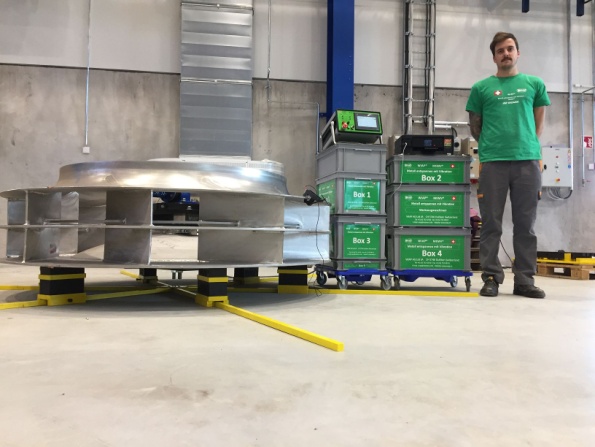  Bild 1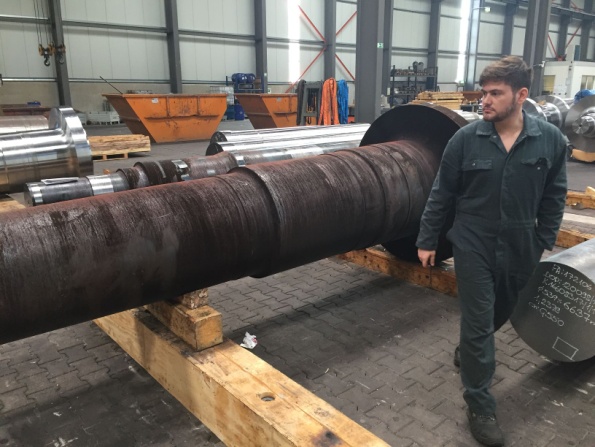  Bild 2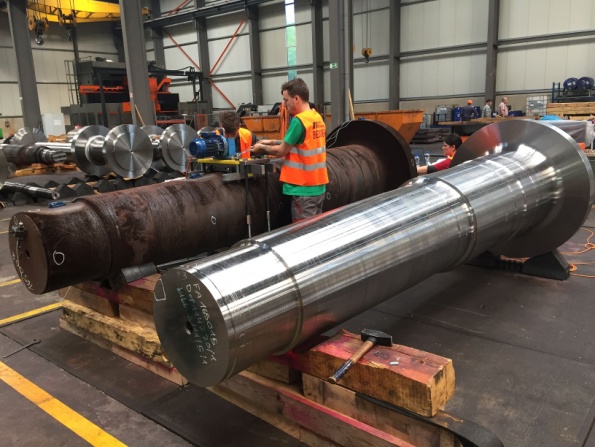 Bild 3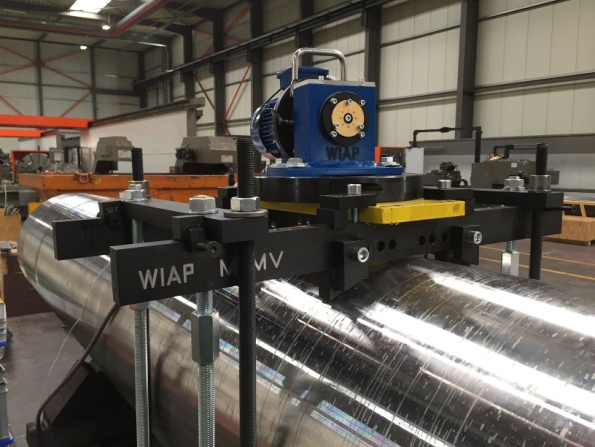 Bild 4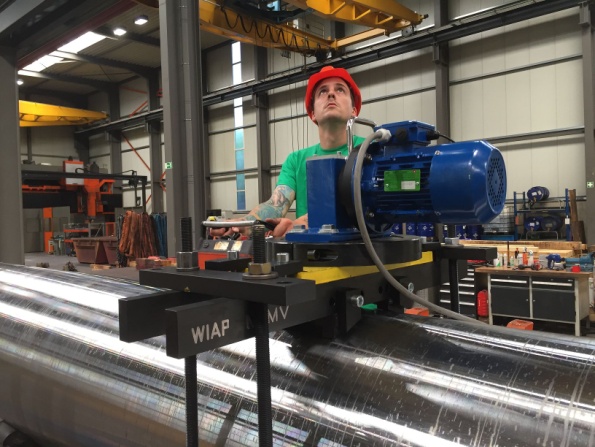 Bild 5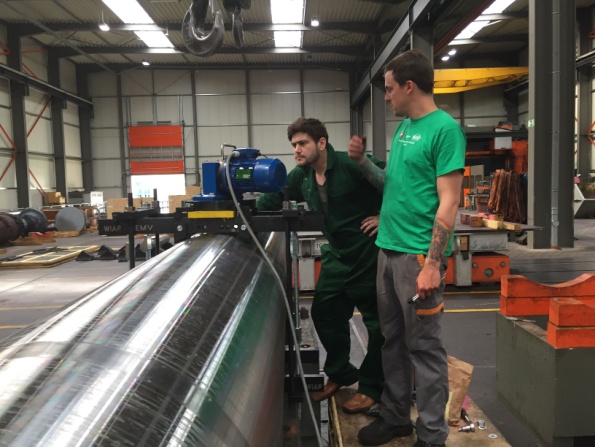 Bild 6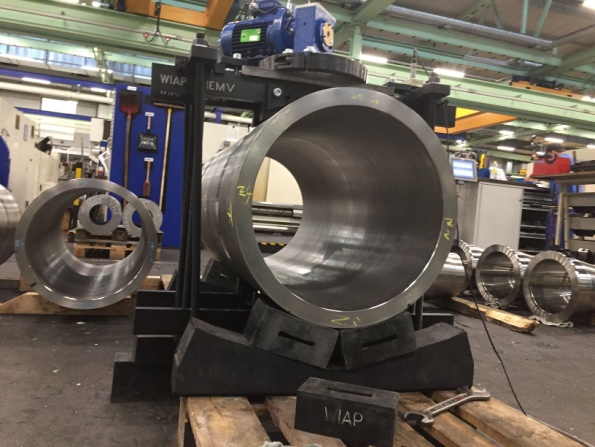 Bild 7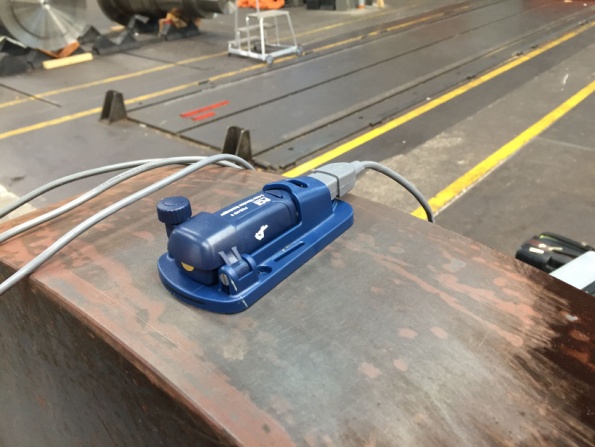 Bild 8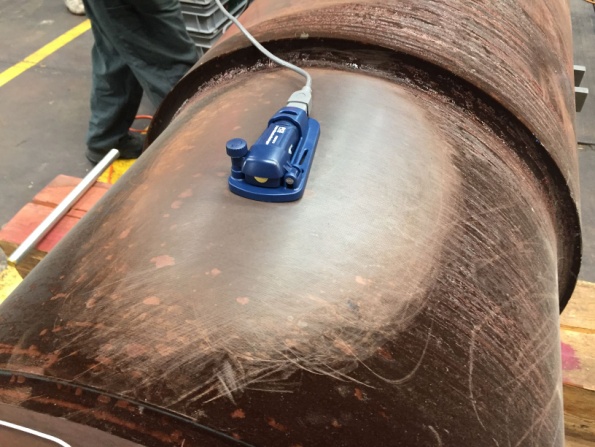 Bild 9 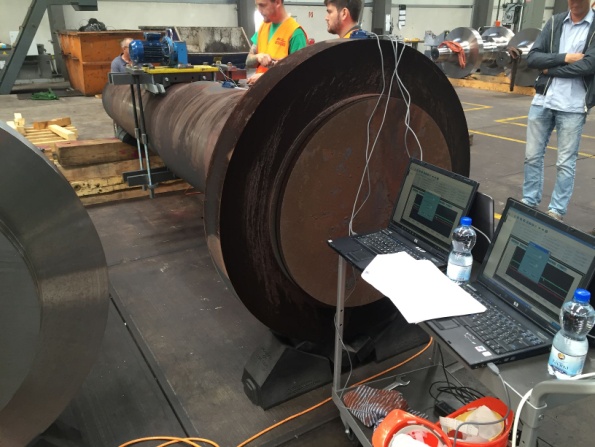 Bild 10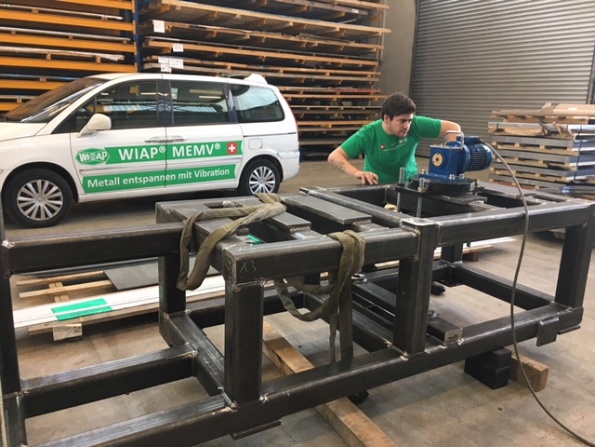 Bild 11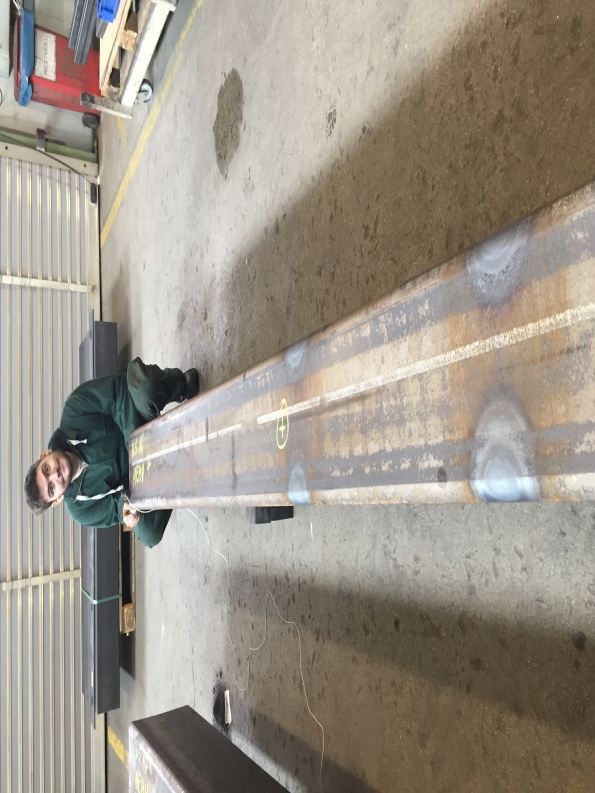 Bild 12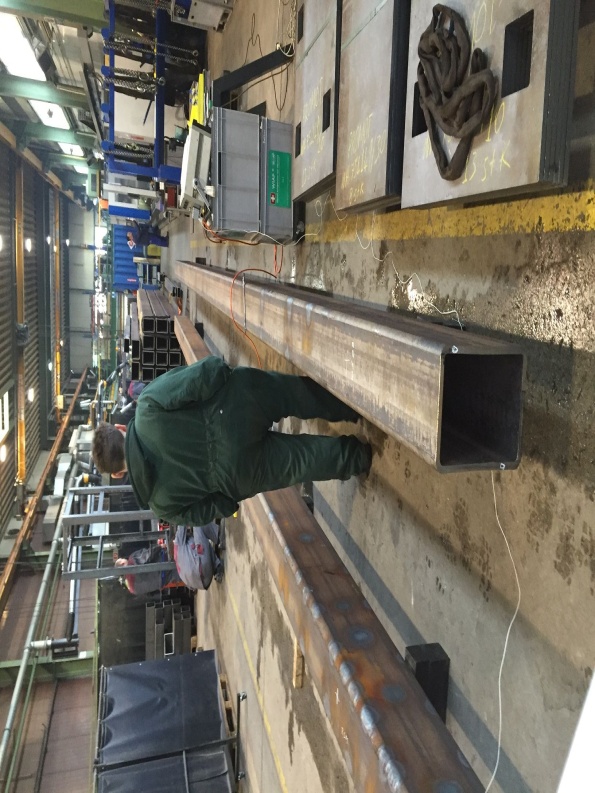 Bild 13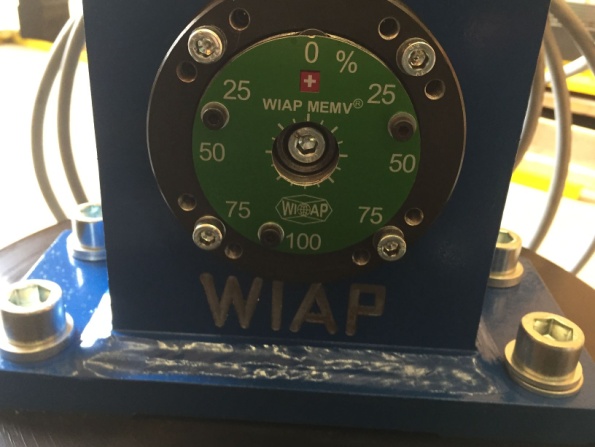 Bild 14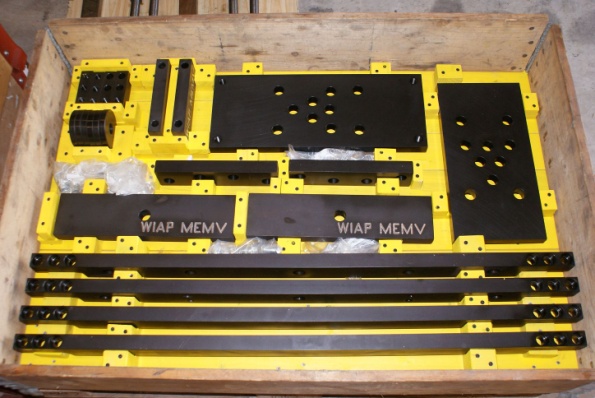 Bild 15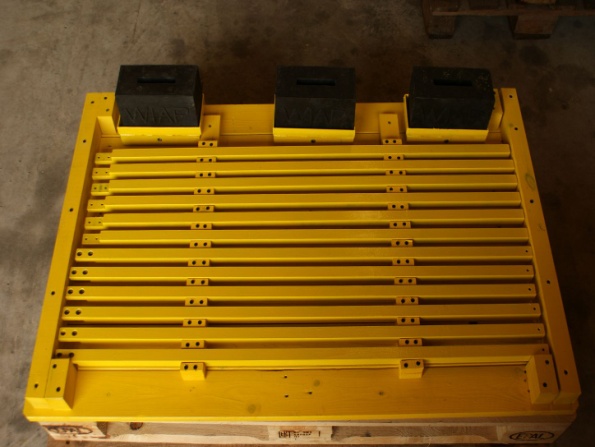 Bild 16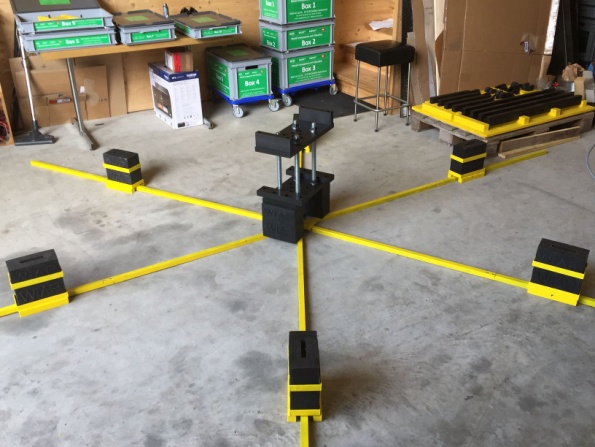 Bild 17 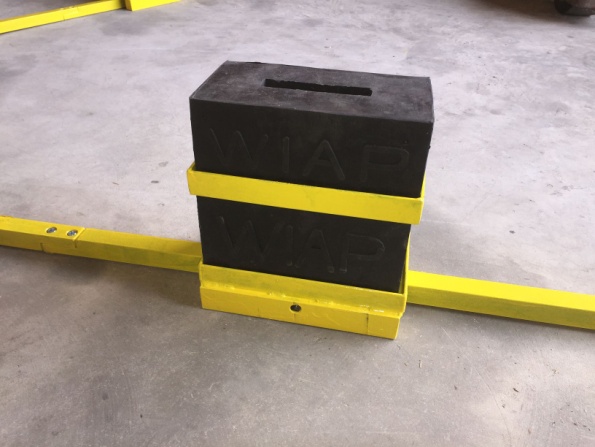  Bild 18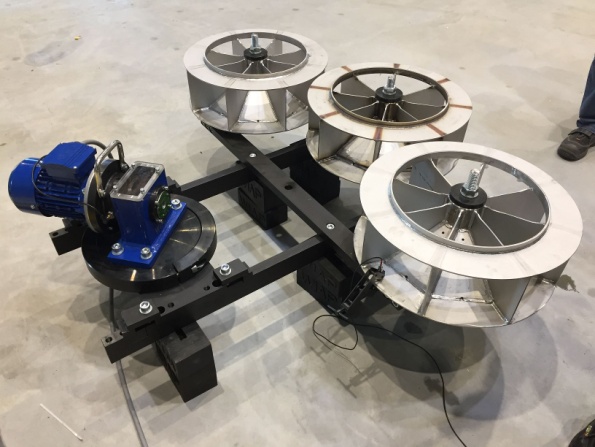 Bild 19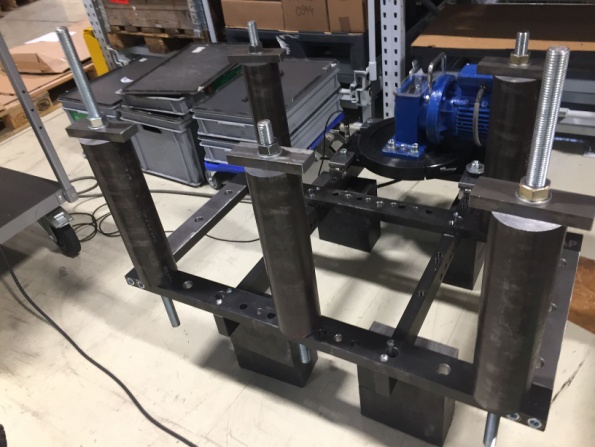 Bild 20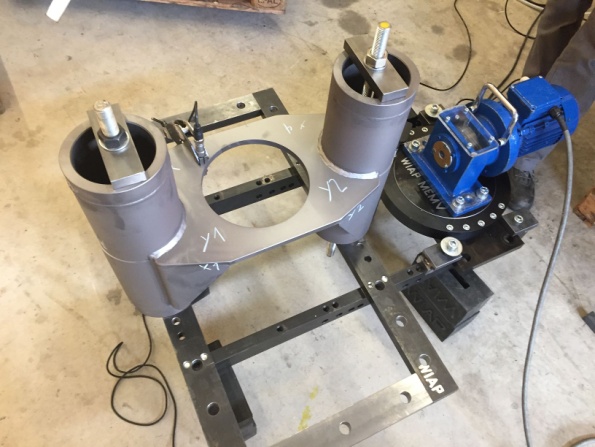  Bild 21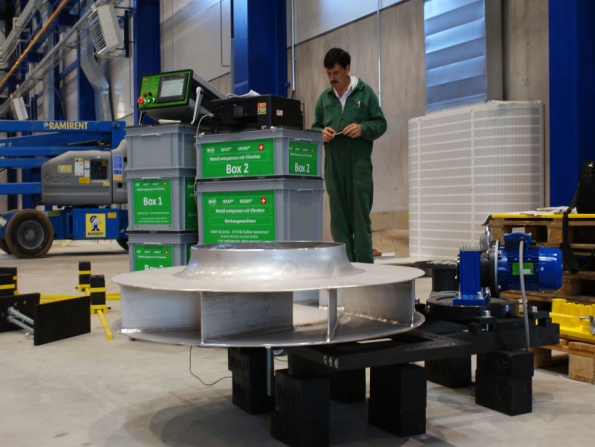 Bild 22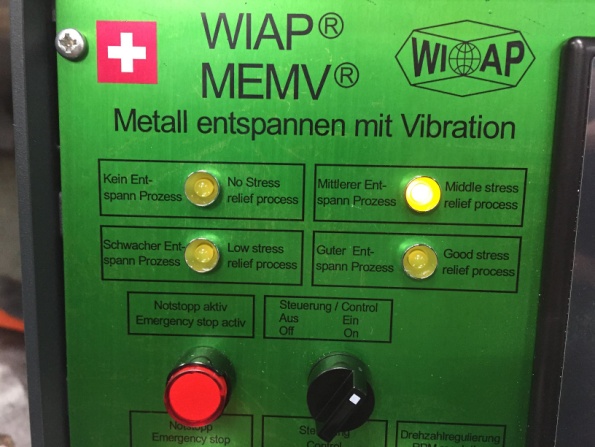 Bild 23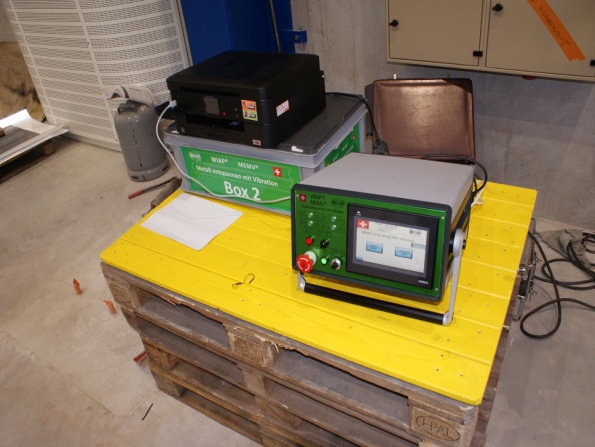 Bild 24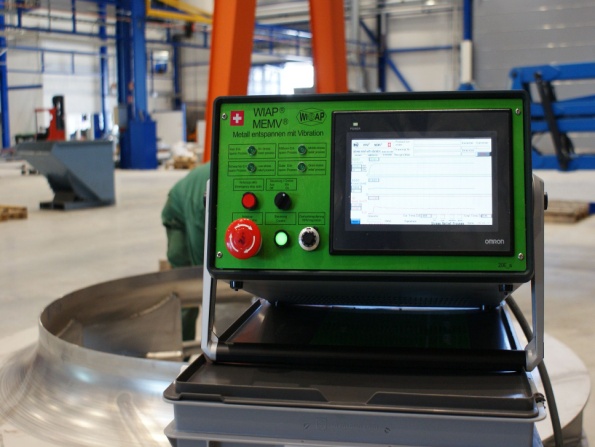 Bild 25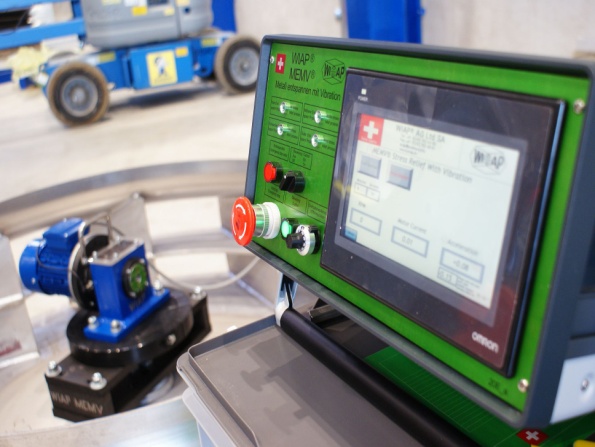 Bild 26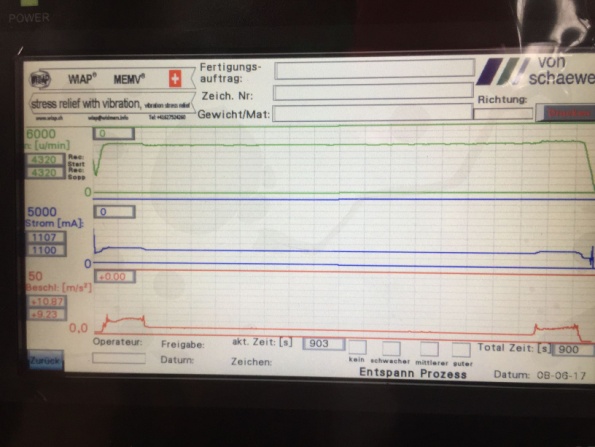 Bild 27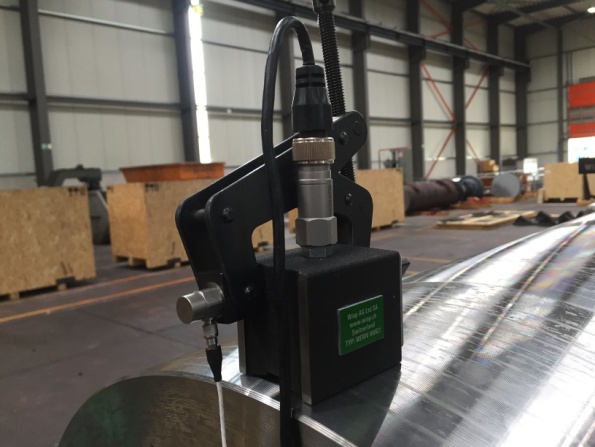 Bild 28